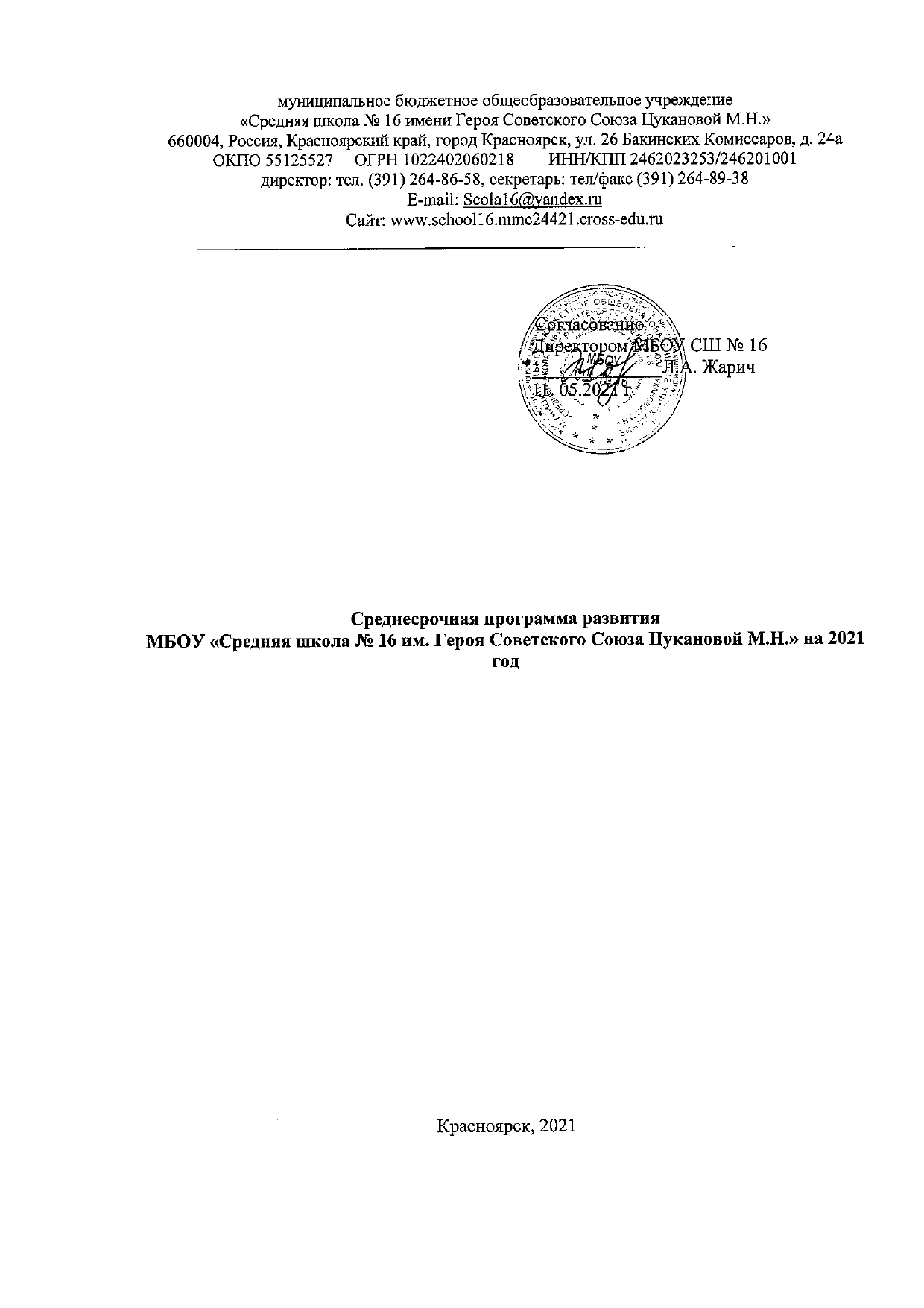 Паспорт Среднесрочной программы развития МБОУ СШ № 16Основное содержаниеОсновные цели и задачи Среднесрочной программы, сроки и этапы реализации, перечень целевых индикаторов и показателей, отражающих ход выполнения.Мероприятия Среднесрочной программы и направления, обеспечивающие реализацию ее задачМеханизмы реализации программыРуководителем программы является директор МБОУ СШ №16, который несет персональную ответственность за ее реализацию, конечные результаты, целевое и эффективное использование выделяемых на выполнение программы финансовых средств (финансовый раздел программы опционален для участников проекта), а так же определяет формы и методы управления реализацией программы.В ходе выполнения программы допускается уточнение целевых показателей и расходов на её реализацию, совершенствование механизма реализации программы.Наименование программыСреднесрочная программа развития МБОУ СШ №16 на 2021 г. Цели и задачи программыЦель: Повышение качества образования в период 2020-2021 на 10 %, путем реализации комплекса мер поддержки , разработанного с учетом результатов предварительной комплексной МБОУ СШ № 16Задачи:– повышение образовательных результатов у  обучающихся 1-4 классов с не родным русским языком в период с 2020 по 2022 учебный год. – снижение доли обучающихся с рисками учебной неуспешности к концу 2021-2022 учебного года за счет создания условий для эффективного обучения и повышения мотивации школьников к учебной деятельности.  – повышение доли обучающихся 7-8 классов с высокой мотивацией к обучению на 10% к концу 2020-2021 учебного года средствами внеурочной деятельности.- устранение к 2024 году кадрового дефицита в образовательной организации за счет проведения профориентационной работы со старшеклассниками, заключения договоров о целевом обучении с выпускниками ОО, привлечения молодых специалистов и осуществления профессиональной переподготовки учителей.Целевые индикаторы и показатели программыИндикатор 1 Повышение доли обучающихся с неродным русским языком успешно окончивших общеобразовательную программу соответствующей ступени.Показатели:1) Диагностический материал по выявлению учащихся с низкой учебной мотивацией из-за языкового или культурного барьеров.2) Увеличения количества групп обучающихся за счет увеличения ставок педагогов ДО.3)Расширенный план воспитательной работы мероприятиями на преодоление языковых и культурных барьеров.Индикатор 2 Развитие системы работы с учащимися с высокими показателями не успешности и поддержка родителей в вопросах воспитания успешного ребенка.Показатели:1)Увеличение партнёров школы в области воспитания, социализации и молодёжной политики.2)Диагностический материал по выявлению дефицитов в усвоении учебного материала обучающимися.3) База индивидуальных образовательных маршрутов обучающихся 7-9 классов4) Повышение уровня подготовки обучающихся, максимально охваченных индивидуальными образовательными маршрутами.5) Повышение уровня педагогической грамотности в вопросах воспитания успешных детей и заинтересованности родителей в общественной жизни школы.6) Положительная динамика доли детей, участвующих в окружных, городских, российских и международных конкурсах и олимпиадах; динамика роста количества победителей из числа одаренных детей, занявших призовые места в конкурсах и олимпиадах. 7) Повышение качества массового общего образования (результаты ГИА - ОГЭ и ЕГЭ), практикоориентированность (результаты предпрофессионального экзамена), результаты независимых диагностик и мониторингов.Индикатор 3 Повышение учебной мотивации1)Позитивная динамика количества обучающихся – участников олимпиад различных уровней. 2) Увеличение количества победителей и призеров в предметных олимпиадах и конкурсах. 3) Позитивная динамика уровня качества обучения.4)Позитивная динамика количества обучающихся, участвующих в исследовательской и проектной деятельности. 5) Позитивная динамика количества учащихся, принимающих участие в творческих конкурсах.Индикатор 4 Устранение кадрового дефицитаПоказатели:1) количество вакантных ставок (с указанием предмета);2) нагрузка педагогических работников (отдельно по каждому педагогу);3) доля педагогических работников пенсионного возраста в общей численностипедагогических работников школы;4) доля педагогических работников в возрасте до 30 лет в общей численности педагогическихработников школы;5) количество заключенных договоров о целевом обучении в педагогических вузах,колледжах;Методы сбора и обработки информацииАнализ результативности  участия   обучающихся в районных и всероссийских конкурсах и олимпиадахМониторинг повышения количества обучающихся продолживших обучение в школе.Анкетирование родителей и учащихся.Сроки и этапы реализации программы01.09.2021г.-01.08.2022г.Основные мероприятия или проекты программы/ перечень подпрограмм1.Программа Преодоление языковых и культурных барьеров.2.Преодоление учебной неуспешности.Ожидаемые  конечные результаты реализации программы1.Повышение качества образования учащихся с родным и неродным русским языком.2. Положительная динамика доли детей, участвующих в  городских,краевых, российских и международных конкурсах и олимпиадах; динамика роста количества победителей из числа одаренных детей, занявших призовые места в конкурсах и олимпиадах. 3.Интеллектуальное развитие, воспитание и социализация учащихся МБОУ СШ№164. Повышение уровня педагогической грамотности в вопросах воспитания успешных детей и заинтересованности родителей в общественной жизни школы.ИсполнителиАдминистрация школы, педагогический коллектив, педагоги Центра дополнительного образования по реализации программы адаптации детей мигрантов.Порядок управленияКорректировка программы осуществляется педагогическим и методическим советом школы, Управляющим советом. Управление реализацией Программы осуществляется директор школы и проектировочной командой.Направление в соответствии с риском ЗадачаМероприятиеСроки реализацииПоказатели реализацииОтветственные УчастникиПреодоление языковых и культурных барьеровУвеличение количества групп в Центре дополнительного образования «Социализации и адаптации детей мигрантов» МБОУ СШ № 16, за счет увеличения ставок педагогов ДОИзменение комплектования групп дополнительного образования в Центре ДО15.09.21Количество групп увеличится не менее чем на две.Заместитель директора по УВР Куркина Л.С.Педагоги Центра ДООбучающиеся с неродным русским языкомПреодоление языковых и культурных барьеровУвеличение количества групп в Центре дополнительного образования «Социализации и адаптации детей мигрантов» МБОУ СШ № 16, за счет увеличения ставок педагогов ДОДиагностика, определяющая уровень языкового и культурного барьеров  и количество обучающихся в каждом уровне. 15.09.21Диагностический материал по выявлению учащихся с низкой учебной мотивацией из-за языкового или культурного барьеровПедагоги Центра дополнительного образованияОбучающиеся с неродным русским языкомПреодоление языковых и культурных барьеровУвеличение количества групп в Центре дополнительного образования «Социализации и адаптации детей мигрантов» МБОУ СШ № 16, за счет увеличения ставок педагогов ДОФормирование групп в центре дополнительного образования по результатам диагностики20.09.21Разноуровневые группы, в соответствии с результатами диагностики (не привязанные к возрасту)Заместитель директора по УВР Куркина Л.С.Педагоги центра ДООбучающиеся с неродным русским языкомПреодоление языковых и культурных барьеровРазвитие поликультурного пространства за счет увеличения мероприятий воспитательного характераПодготовка плана мероприятий направленного на формирование поликультурного пространства 1.09.21Увеличение количества мероприятий направленных на формирование поликультурного пространства с вовлечением в организацию и проведение мероприятий обучающихся с неродным русским языкомЗаместитель директора по УВР Куркина Л.С.Педагоги Центра ДО Классные руководители.Обучающиеся с неродным русским языкомПреодоление языковых и культурных барьеровРазвитие поликультурного пространства за счет увеличения мероприятий воспитательного характераОрганизация досуговой деятельности обучающихся с неродным русским языкомСентябрь-декабрь 2021Увеличение количества мероприятий направленных на формирование поликультурного пространства с вовлечением в организацию и проведение мероприятий обучающихся с неродным русским языкомПедагоги ДОКлассные руководителяСоциальные педагогиПедагоги психологиКлассные руководители Обучающиеся с неродным русским языкомПреодоление языковых и культурных барьеровРазвитие поликультурного пространства за счет увеличения мероприятий воспитательного характераВовлечение обучающихся с неродным русским языком в организацию, проведение и участие в мероприятиях различного уровняСентябрь-декабрь 2021Увеличение количества мероприятий направленных на формирование поликультурного пространства с вовлечением в организацию и проведение мероприятий обучающихся с неродным русским языкомПедагоги ДОКлассные руководителяСоциальные педагогиПедагоги психологиКлассные руководители Обучающиеся с неродным русским языкомПреодоление учебной неуспешности.Разработать комплекс мер по стимулированию познавательной деятельности обучающихся с разными возможностями и потребностями.Проведение мониторинга учебных и личных достижений учащихся10.09.21Комплекс мер по стимулированию познавательной деятельности обучающихся с разными возможностями и потребностями.Психологи Классные руководители, учителя, психологи, учащиеся.Преодоление учебной неуспешности.Разработать комплекс мер по стимулированию познавательной деятельности обучающихся с разными возможностями и потребностями.Проведение семинаров, практических занятий для учителей предметников «Повышение эффективности реализации потенциала ФГОС на уроке» До 18.10. 21Комплекс мер по стимулированию познавательной деятельности обучающихся с разными возможностями и потребностями.Беленя Н.А.Учителя предметникиПреодоление учебной неуспешности.Разработать комплекс мер по стимулированию познавательной деятельности обучающихся с разными возможностями и потребностями.Проведение стартовых и входных контрольных работДо 31.09.21Комплекс мер по стимулированию познавательной деятельности обучающихся с разными возможностями и потребностями.Заместитель директора по УВР Пусева ЕИ.Преодоление учебной неуспешности.Разработать комплекс мер по стимулированию познавательной деятельности обучающихся с разными возможностями и потребностями.Составление аналитической справки по итогам стартовых и  входных контрольных работ, а так же сравнительный анализ с предыдущим учебным годомДо 7.10.2021Заместитель директора по УВР Пусева ЕИ., руководители ШМОПреодоление учебной неуспешности.Усовершенствовать механизм индивидуального сопровождения и поддержки обучающихся.Проведение мониторинга по выявлению возможностей и интересов обучающихся 7-8 классов10.09.21Индивидуальная траектория обучения неуспешного ученикаЗам. директора по УВР Пусева Е.И.Классные руководители, предметники, учащиесяПреодоление учебной неуспешности.Усовершенствовать механизм индивидуального сопровождения и поддержки обучающихся.Создание базы индивидуальных образовательных маршрутов учащихся обучающихся 7-8 классовСентябрь 2021Индивидуальная траектория обучения неуспешного ученикаЗам. директора по УВР Пусева Е.И.Классные руководители, предметники,Преодоление учебной неуспешности.Усовершенствовать механизм индивидуального сопровождения и поддержки обучающихся.Непрерывная работа с индивидуальными образовательными маршрутами учащихся обучающихся 7-8 классовДо 27.12.21Индивидуальная траектория обучения неуспешного ученикаЗам. директора по УВР Пусева Е.И.Классные руководители, предметникиДефицит педагогических кадровМониторинг дефицита педагогических кадров МБОУ СШ № 16Анализ педагогического состава школа, с указанием количества преподаваемых часовМарт 2021Зам. директора по УВР Пусева Е.И.Учителя-предметникиДефицит педагогических кадровМониторинг дефицита педагогических кадров МБОУ СШ № 16Составление предварительной нагрузки на 2021-2022 учебный годМарт-апрель 2021Зам. директора по УВР Пусева Е.И.Учителя-предметники, руководители ШМОДефицит педагогических кадровМониторинг дефицита педагогических кадров МБОУ СШ № 16Составление справки о потребности в педагогических кадрах на 2021-2022 учебный годМай 2021Директор школы МБОУ СШ № 16 Жарич Л.А., зам. директора по УВР Пусева Е.И.Учителя-предметники, руководители ШМОДефицит педагогических кадровЗаключение договоров на целевое обучениеПроведение беседы с выпускниками и их родителями о целевом обучении в педагогических вузахМарт – апрель 2021Директор школы МБОУ СШ № 16 Жарич Л.А.Директор, учащиеся 10-11 классов и их родители.Дефицит педагогических кадровЗаключение договоров на целевое обучениеПроведение классных профориентационных часов для обучающихся 10-11 классовПо графику, апрель- май 2021Классные руководителиучащиеся 10-11 классовДефицит педагогических кадровСотрудничество с ректоратором КГПУ им В.П. Астафьева2021 годДиректор школы МБОУ СШ № 16 Жарич Л.А., зам. директора по УВР Пусева Е.И.Студенты Дефицит педагогических кадровПодача объявлений на сайты и телевиденье  по набору учителей в МБОУ СШ № 16 2021Директор школы МБОУ СШ № 16 Жарич Л.А.Создание комфортных условий для работы педагоговУчёт методического дня для каждого педагога при составлении расписанияАвгуст- Сентябрь 2021 года Зам. директора по УВР Пусева Е.И.Педагогический коллективПовышение учебной мотивацииВыявить учащихся с низкой учебной мотивацией.Проведение диагностики актуального уровня учебной мотивации обучающихся.Сентябрь 2021База данных учащихся с низкой учебной мотивацией Педагог-психолог, классные руководителиОбучающиеся Повышение учебной мотивацииРазработать систему поощрения обучающихсяРазработка и внедрение  поощрительной системы. Организация и проведение уроков с использованием поощрительной системы.Сентябрь 2021Функционирующая система поощренийКлассные  руководителиУчителя-предметникиОбучающиесяОбучающиесяПовышение учебной мотивацииВнедрить новые технологии и формы уроков.Прохождение курсов повышения квалификации педагогическими работниками по новым технология и формам обучения.Посещение уроков администрацией школы, взаимопосещение уроков учителями- предметниками.Сентябрь-декабрь 2021Проведение уроков в соответствии с ФГОСАдминистрацияАдминистрация Учителя-предметникиУчителя-предметникиПовышение учебной мотивацииВнедрить рейтинговую систему в классе.Разработка и использование рейтинговой системы.Сентябрь-декабрь 2021Рабочая рейтинговая системаКлассные руководители Обучающиеся 